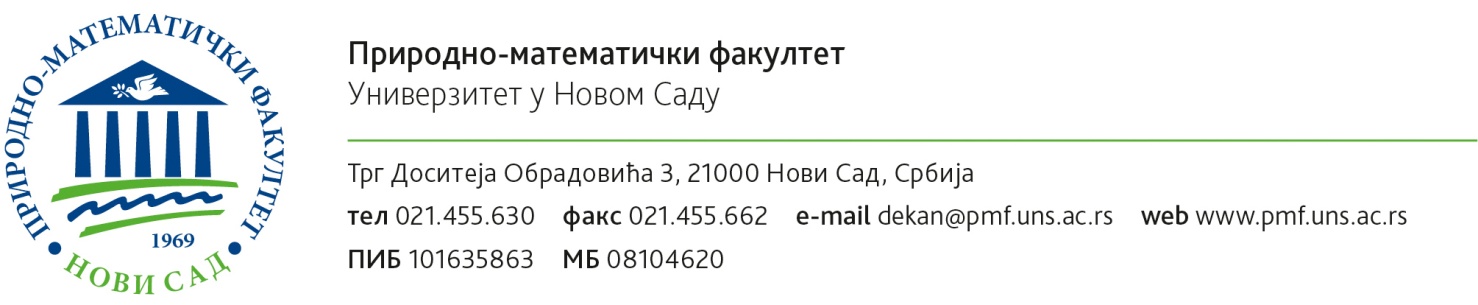 На основу расписаног конкурса за упис на мастер академске студије, школске 2023/2024. године подносимП Р И Ј А В Уза упис на Природно-математички Факултет у Новом Саду, Департман за _______________________________________________________________ на мастер академске студије на студијски програм ______________________________________________________, модул ___________________________________________.ПОДАЦИ О КАНДИДАТУПрезиме и име: ___________________________________________________________________________Име  и презиме оца: _________________________________________  Име и презиме мајке:______________Датум рођења: ________________________________________________________________________________________Место, општина и република рођења: ____________________________________________________________Народност: _____________________________________________	(нарочито осетљиви подаци)Пол:            а) мушки     б) женски	  	              (нарочито осетљиви подаци)Претходно завршене студијеa) Назив Факултета: __________________________________________________________________________б) Седиште Факултета (место, држава): _____________________________________________________в) Студијски програм/модул: ________________________________________________________________г) Година уписа: _______________________________________________________________________________д) Датум завршетка студија: __________________________________________________________________ђ) Укупно трајање студија (година и месеци): _______________________________________________е) Просечна оцена у току студија: ______________________________________________________________ж) Остварени број ЕСПБ у току студија: _______________________________________________________з) Мировање статуса (уписати шк. годину): __________________________________________________и) Коришћење статуса на истом нивоу студија: а) буџет    б) самофинансисрањеАдреса  и место сталног места боравка: _______________________________________________________________________Контакт телефон:        кућа______________________________ посао_________________________________ мобилни________________________________10. Е-mail: ___________________________________________________________________________________________Уз пријаву на конкурс подносим:1. Диплома или уверење о стеченој дипломи: 	а) оригинал		б)оверену фотокопију2. Уверење о положеним испитима са просечном оценом3. План и програм студија (за студенте који нису са матичног Факултета)4. Лична карта (која се подноси на увид) и копију личне карте ( у случају чиповане личне карте потребно је доставити очитану личну карту)5. Доказ о мировању уколико је студент користио мировање6. Доказ о уплати накнаде трошкова конкурсаНови Сад, дана ______________ 2023.                                        	     Подносилац пријаве:								________________________________